ОТДЕЛЕНИЕ ПЕНСИОННОГО ФОНДА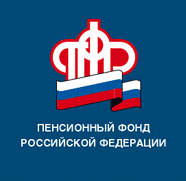 РОССИЙСКОЙ ФЕДЕРАЦИИПО РЕСПУБЛИКЕ БАШКОРТОСТАН01.02.2021г.ПРЕСС-РЕЛИЗС 1 февраля увеличены социальные выплаты федеральным льготникам С 1 февраля 2021 г. на 4,9% повышены размеры ежемесячных денежных выплат для федеральных льготников: инвалидов и участников Великой Отечественной войны; ветеранов боевых действий; жителей блокадного Ленинграда; членов семей, погибших (умерших) инвалидов войны; участников Великой Отечественной войны и ветеранов боевых действий; бывших несовершеннолетних узников фашистских концлагерей; инвалидов I, II, III группы и детей-инвалидов; граждан, подвергшихся радиационному воздействию. На 4,9% также увеличен входящий в состав ЕДВ набор социальных услуг, предоставляемых в натуральной или денежной форме. Стоимость полного денежного эквивалента набора с 1 февраля вырос до 1211,66 руб. в месяц: предоставление лекарственных препаратов, медицинских изделий и продуктов лечебного питания для детей-инвалидов (денежный эквивалент – 933,25 рубля в месяц),предоставление путевки на санаторно-курортное лечение для профилактики основных заболеваний (денежный эквивалент – 144,37 рубля в месяц),бесплатный проезд на пригородном железнодорожном транспорте или на междугородном транспорте к месту лечения и обратно (денежный эквивалент – 134,04 рубля в месяц).Управлениями Пенсионного фонда в районах и городах произведен соответствующий перерасчет ежемесячных денежных выплат 302 тыс. жителей республики. Пресс-служба ОПФР по РБ